Урок истории в 11 классеТема: Новая экономическая политика – переход к социализму или временное отступление. Цель  урока: формирование умения дать  характеристику НЭПу, работая с историческими источниками. Задачи: Образовательные: -показать проявления кризиса политики военного коммунизма; -познакомиться с новой экономической политикой, ее сущностью и результатами; -раскрыть причины перехода к новой экономической политике; -познакомить учащихся с основными мероприятиями нэпа, определить значение нэпа для дальнейшего развития страны. Развивающие: - развитие умений решать проблемные задачи, анализировать и оценивать факты и исторические события, устанавливать причинно-следственные связи; - делать выводы по итогам нэпа; - формирование навыков работы с текстом; - развитие умений смыслового чтения.Воспитательные:- воспитывать уважение к историческому прошлому нашей страны.Тип урока: Урок совершенствования знаний, умений и навыков смыслового чтения  с элементами практической работы. Основные понятия: нэп, продналог, концессия, денационализация, аренда, хозрасчет.Методы обучения: репродуктивный, проблемный,  поисковый (самостоятельная работа в группах с историческими источниками).Основные приемы: сравнение, анализ, работа в группах.Технология: технология критического мышления, технология работы с историческим источником, технология работы в группах, личностно-ориентированная технология.Планируемые образовательные результаты.Приобретенная компетентность.Целостно-смысловая компетенцияУмеют: конструировать и осуществлять собственную образовательную траекторию с учетом общих требований и норм; определять понятия, вступать в речевое общение; работать с историческими  источникамиПолучат возможность научиться: ориентироваться на понимание причин успеха в учебе; формулировать собственную точку зрения; осуществлять поиск нужной информации.Универсальные учебные действия (УУД):Личностные: понимают значение знаний из истории страны.Регулятивные: принимают учебную задачу; приобретают умения ориентироваться в учебнике, исторических источниках по инструкции учителя.Познавательные:общеучебные – умения структурировать знания; самостоятельно выделяют и формулируют цели; ориентируются в источниках; осуществляют поиск необходимой информации для выполнения заданий;логические – приводят примеры в качестве доказательства выдвигаемых положений, самостоятельно выделяют и формулируют цели; анализируют вопросы, формулируют ответы на поставленную проблему: НЭП являлся необходимым условием вывода страны из кризиса;коммуникативные: применяют правила делового сотрудничества; сравнивают разные точки зрения по сути проблемы: какие противоречия порождала нэповская модель, итоги и последствия введения НЭПа.Ход урокаI. Организационный  момент.         Музыкальная вставкаДвадцатый век для России это время больших потрясений.  За первые 20 лет прошло 3 революции, Россия принимала участие в трех войнах.  Перечислите.II. Актуализация опорных знаний учащихся по теме: «Малая гражданская война».К 1921 г. население  России по сравнению с осенью 1917 г. сократилось почти на 13 млн.человек, промышленное производство уменьшилось на 70%. В полном упадке был транспорт, добыча угля и нефти находилась на уровне конца 19 века, резко сократились посевные площади, продукция сельского хозяйства составляла 67% довоенного уровня, растет детская беспризорность, это явление приобретало  угрожающие масштабы.  Народ был измучен.За 4года Первой  мировой войны   по общему уровню Россия отброшена на десятилетия назад:              - по добыче угля – к концу 19 века;              - по выплавке чугуна – в 2 раза меньше, чем в 1857г                -по производству  сахара- в 45 раз меньше довоенного периода;                - прекратилось движение на 30 дорожных линиях;                -производство сельскохозяйственной  продукции – уменьшилась в 2 раза.Осенью 1920 года разразился глубокий экономический и политический кризис. Это время называют «малой гражданской войной». Проблемный вопрос: Что такое  «Малая гражданская война»?Доказать на примерах истории.   1)массовые восстания крестьян в Поволжье, на Дону, Кубани, в Западной и Восточной Сибири, на Урале, в Белоруссии, Карелии, Средней Азии, Тамбовской губернии (во главе восстания бывший начальник милиции эсер А.С.Антонов) против продразверстки, период с 1920 по 1921 год.  Лозунги: «Замена Советской власти Учредительным собранием»,  «Советы без  большевиков».    2) 28 февраля 1921 по 18 марта - восстание моряков в Кронштадте.    Требования:1) немедленные перевыборы Советов;2) ликвидация продразверстки и продотрядов; 3) свобода для крестьян обрабатывать землю, иметь скот, право на личное мелкое хозяйство;   4) свобода торговли;5) освобождение политзаключенных, членов соцпартий3)забастовки рабочих в Петрограде – «колыбели революции» ( из-за отсутствия сырья и топлива было объявлено о закрытии 93 промышленных предприятий).       События весны 1921 года были расценены большевиками как серьезный политический кризис.  Кронштадский мятеж, по определению Ленина, «был опаснее для большевистской власти, чем Деникин, Юденич и Колчак вместе взятые: в нем стихийное недовольство крестьян соединилось с военной силой армии. Его лозунги совпадали с программой меньшевиков и эсеров».Кронштадт показал реальную возможность объединения этих трех сил.                                            В стране кризис.III. Мотивационно - целевой этап урока                            Предположите пути выхода из него.   1.Продолжение политики «военного коммунизма»   т.е.террор, репрессии, продразверстка и т.д.Последствия -  еще большая вооруженная борьба со стороны населения.2.Полное удовлетворение требований мятежников.Последствия- оставление большевиками командных высот в политике, экономике, идеологии3. Тактический маневр, при котором, с одной стороны, командные высоты сохраняются за большевиками, а с другой стороны – делается временная уступка небольшевистским силам. Ленин не без колебаний выбирает третий путь. Осуществление этой политики началось с марта 1921 года, на Х съезде РКП(б) Ленин объявил о переходе к новой экономической политике (НЭПу).Групповая работа(класс поделен на 4 группы)Перед вами два документа, прочитайте их и сформулируйте проблемный вопросИсторики марксисты (с точки зрения интереса общества) М. П. Ким, Ю. С. Кукушкин и др. считают, что НЭП - политика и практика коммунистической партии, рассчитанная на переход от капитализма к социализму. Этот период сочетает в экономике черты капитализма и социализма. При этом нахождение политического руководства в руках коммунистической партии и сохранение диктатуры пролетариата являются обязательными условиями. Сущностью НЭПа является вытеснение капиталистических элементов и изменение психологии народа (от частной собственности (раздела) - к общенародной собственности (все общее)). НЭП исторически закономерен для всех стран мира при переходе от капитализма к социализму. В СССР НЭП осуществлялся в 1921-1937 гг.Историки либералы (с точки зрения интереса личности, эгоизма) Н. Верт, В. П. Островский, А. И. Уткин и др.Все либеральные историки едины в том, что НЭП - чисто российское явление, временное отступление,  вызванное кризисом Гражданской войны и военно-коммунистическими заблуждениями большевиков. В условиях политического монополизма большевиков частная собственность была изначально обречена, так как правящая партия использовала ортодоксальные идеи бестоварного социализма. Хронологические рамки НЭПа в СССР они определяют 1921-1928 гг.Тема «Новая экономическая политика – это переход к социализму или временное отступление». Исходя из этого на X съезде РКП(б) в марте 1921 года Ленин вводит новую экономическую политику (НЭП). Цель введения НЭПа — решить продовольственную проблему и тем самым сохранить власть большевиков. Но Ленин предупредил, что «НЭП — всерьез и надолго, но не навсегда.» Какие вопросы мы должны с вами рассмотреть сегодня,  чтобы понять суть Новой экономической политики. Задачи1.Причины перехода к НЭПу.2.Цели  НЭПа.3. Основные мероприятия НЭПа.4.Итоги и значение НЭПа.IV. Работа по теме1.  Причины перехода к НЭПуДалее учитель предлагает прочитать  письмо из 1921 года и одним словом выразить каждое событие, описанное в документе.Письмо«Дорогой друг!Как тяжело жить! Папа сидит дома и не работает. В феврале 1921 года остановились 64 самых крупных завода Петрограда. Рабочие оказались на улице. Многие уехали в деревню в поисках пропитания. Резко упала производительность труда. В некоторых отраслях она достигла лишь 20% от довоенного уровня. Промышленное производство уменьшилось в 7 раз. В полнейшем упадке были транспорт, добыча угля и нефти находилась на уровне конца XIX века!Валовая продукция сельского хозяйства составляла 67% довоенного уровня. Резко сократились посевные площади.Весной и летом 1921 года в Поволжье разразился страшный голод. После конфискации излишков продукции осенью у крестьян не оставалось зерна для посевов. От голода погибло более 5 млн. человек.Одним из наиболее трагических последствий военных лет была детская беспризорность. По официальным данным в Советской республике насчитывалось 7 млн. беспризорных.Крестьянские восстания вспыхивают в Тамбовской губернии, в Поволжье, на Дону, Кубани, Урале, Белоруссии, Сибири, Карелии, Средней Азии. Причина — высокая продразверстка, засушливый 1920 год.Твой друг Н.»По ходу работы с документом на доске составляются причины введения НЭПа, ученики делают записи в тетрадь.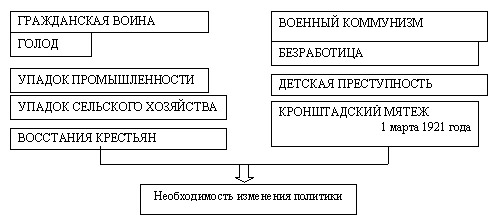 2. Цели НЭПА:По причинам попробуйте сформулировать цели НЭПа-снять социальную напряженность,-укрепить социальную базу советской власти в форме союза рабочих и крестьян.3. Основные мероприятия НЭПа.а) Работа с историческими источникамиКаждая группа получает документ, по которому должна выделить мероприятия НЭПа, а затем, меняясь членами группы, донести эти мероприятия другим.ДокументыДокумент № 1“Товарищи, вопрос о замене развёрстки налогом является, прежде всего, и больше всего вопросом политическим, ибо суть этого вопроса состоит в отношении рабочего класса к крестьянству… Мы знаем, что только соглашение с крестьянством может спасти социалистическую революцию в России, пока не наступила революция в других странах. И так, прямиком, на всех собраниях, во всей прессе и нужно говорить… Мы должны сказать крестьянам: хотите вы назад идти, хотите вы реставрировать частную собственность и свободную торговлю целиком – тогда это значит скатываться под власть помещиков и капиталистов неминуемо и неизбежно».      Ленин В. И. (Полн. Собр. соч. Т. 43.С. 57)Декрет ВЦИК1. Для обеспечения правильного и спокойного ведения хозяйства на основе более свободного распоряжения земледельца продуктами своего труда и своими хозяйственными средствами, для укрепления крестьянского хозяйства и поднятия его производительности, а также в целях точного установления падающих на земледельцев государственных обязательств, разверстка, как способ государственных заготовок продовольствия, сырья и фуража, заменяется натуральным налогом.2. Этот налог должен быть меньше налагавшегося до сих пор путем разверстки обложения. Сумма налога должна быть исчислена так, чтобы покрыть самые необходимые потребности армии, городских рабочих и неземледельческого населения. Общая сумма налога должна быть постоянно уменьшаема, по мере того как восстановление транспорта и промышленности позволит Советской власти получать продукты сельского хозяйства в обмен на фабрично-заводские и кустарные продукты.8. Все запасы продовольствия, сырья и фуража, остающиеся у земледельцев после выполнения ими налога, находятся в полном их распоряжении и могут быть используемы ими для улучшения и укрепления своего хозяйства, для повышения личного потребления и для обмена на продукты фабрично-заводской и кустарной промышленности и сельскохозяйственного производства. Обмен допускается в пределах местного хозяйственного оборота, как через кооперативные организации, так и на рынках и базарах.9. Тем земледельцам, которые остающиеся у них после выполнения налога излишки пожелают сдать государству, в обмен на эти добровольно сдаваемые излишки должны быть предоставлены предметы широкого потребления и сельскохозяйственного инвентаря. Для этого создается государственный постоянный запас сельскохозяйственного инвентаря и предметов широкого потребления как из продуктов внутреннего производства, так и из продуктов, закупленных за границей. Для последней цели выделяется часть государственного золотого фонда и часть заготовленного сырья.Декрет ВЦИК, принятий на основе решения Х съезда РКП(б), март 1921 г.Мероприятия Нэпа: продналог, рыночные отношения, разрешение крестьянам продавать излишки хлеба на рынке, свобода торговли.Документ № 2Ленин называл советские деньги «хламом в виде соцзнака. Без твердой валюты НЭП летит к черту». В  конце 1922г.  начали  выпуск советского червонца по курсу 1 к 60 тыс. Золотой рубль на мировом рынке ценился выше валют Англии и США.   Сразу же ввели систему налогов. Таким образом, произошло укрепление денежной системы, были отменены бесплатные услуги. После этого Россия по договору передавала зарубежным предпринимателям на определенный срок в эксплуатацию природные богатства и хозяйственные объекты. Хотя и была опасность возвращения капитализма, но в тоже время страна имела возможность приобрести необходимое оборудование. В 1921 г. был принят Декрет, который освобождал кооперацию от мелочного контроля, была разрешена аренда земли и применение наемного труда в сельском хозяйстве.  В 20-е гг. широко использовался коммерческий кредит, обслуживавший примерно 85 % объёма сделок по продаже товаров. Банки контролировали взаимное кредитование хозяйственных организаций и, с помощью операций по учёту и залогу, регулировали размер коммерческого кредита, его направление, сроки и процентную ставку. Однако применение его создавало возможность для внепланового перераспределения средств в народном хозяйстве и затрудняло банковский контроль.Развивалось финансирование капитальных вложений и долгосрочное кредитование. После гражданской войны капитальные вложения финансировались в безвозвратном порядке или в виде долгосрочных ссуд. Для инвестирования промышленности в 1922 г. были созданы акционерное общество «Электрокредит» .      Мероприятия: денежная реформа, ведение золотого червонца, отмена бесплатных услуг, концессии, коммерческий кредит.Документ № 3Радикальные преобразования произошли и в промышленности. Главки были упразднены, а вместо них созданы тресты — объединения однородных или взаимосвязанных между собой предприятий, получившие полную хозяйственную и финансовую независимость, вплоть до права выпуска долгосрочных облигационных займов[9]. Уже к концу 1922 г. около 90 % промышленных предприятий были объединены в 421 трест, причём 40 % из них было централизованного, а 60 % — местного подчинения. Тресты сами решали, что производить и где реализовывать продукцию. Предприятия, входившие в трест, снимались с государственного снабжения и переходили к закупкам ресурсов на рынке. Законом предусматривалось, что «государственная казна за долги трестов не отвечает».ВСНХ, потерявший право вмешательства в текущую деятельность предприятий и трестов, превратился в координационный центр. Его аппарат был резко сокращён. Именно в то время появился хозяйственный расчёт, при котором предприятие (после обязательных фиксированных взносов в государственный бюджет) имеет право само распоряжаться доходами от продажи продукции, само отвечает за результаты своей хозяйственной деятельности, самостоятельно использует прибыли и покрывает убытки. В условиях нэпа, писал Ленин, «государственные предприятия переводятся на так называемый хозяйственный расчёт, то есть, по сути, в значительной степени на коммерческие и капиталистические начала».Не менее 20 % прибыли тресты должны были направлять на формирование резервного капитала до достижения им величины, равной половине уставного капитала (вскоре этот норматив снизили до 10 % прибыли до тех пор, пока он не достигал трети первоначального капитала). А резервный капитал использовался для финансирования расширения производства и возмещения убытков хозяйственной деятельности. От размеров прибыли зависели премии, получаемые членами правления и рабочими треста.Стали возникать синдикаты — добровольные объединения трестов на началах кооперации,занимавшиеся сбытом, снабжением, кредитованием, внешнеторговыми операциями. К концу 1922 г. 80 % трестированной промышленности было синдицировано, а к началу 1928 г. насчитывалось 23 синдиката, которые действовали почти во всех отраслях промышленности, сосредоточив в своих руках основную часть оптовой торговли. Правление синдикатов избиралось на собрании представителей трестов, причём каждый трест мог передать по своему усмотрению большую или меньшую часть своего снабжения и сбыта в ведение синдиката.Реализация готовой продукции, закупка сырья, материалов, оборудования производилась на полноценном рынке, по каналам оптовой торговли. Возникла широкая сеть товарных бирж, ярмарок, торговых предприятий.И наконец, была разрешена частная торговля,  но под контролем государства.Мероприятия: Денационализация мелких и средних предприятий (Сдача государством мелких и средних предприятий в аренду частным лицам), хозрасчет, децентрализация управления отдельными отраслями экономики, разные формы собственности, рыночная экономика..Документ № 4Для стимулирования материальной заинтересованности рабочих в повышении производительности труда была проведена реформа системы оплаты. Вместо натурального вознаграждения вводилась денежная система, основанная на тарифной сетке. В финансовой сфере, кроме единого Государственного банка, появились частные и кооперативные банки, страховые общества. Взималась плата за пользование транспортом, системами связи и коммунальными услугами. Трудовые мобилизации заменил свободный найм рабочей силы через биржи труда. Рабочие могли переходить с одного предприятия на другое. Устанавливалась 7-часовая продолжительность рабочего дня при 6-дневной рабочей неделе. В . в России было создано уже 24 совместных предприятия, но они не получили соответствующего развития из-за вмешательства советских органов в их деятельность, отсутствия выхода на внешний рынок. В первые годы НЭПа получила определенную самостоятельность кооперация, которая была освобождена от контроля государства. Но в целом советская власть вела себя по отношению к кооператорам крайне непоследовательно: то их экономические функции сужались, кооперативы подчинялись государственным органам, то им давали хозяйственную автономию. В1923 г. в стране было 54 биржи, где заключались крупные сделки. Но аппарат управления перестраивался очень медленно, тормозил развитие товарно-денежных отношений, руководил старыми методами, не допускал к управлению самого работника-акционера.Мероприятия: оплата  труда по тарифной сетке, отмена трудовой повинности, разрешение наёмного труда, свободный наем рабочей силы, развитие кооперации, введение коммунальных услуг.Б) Заполнение рабочего листа группамиМероприятия НЭПа1. Продналог.2.  Рыночные отношения   → разрешение крестьянам продавать излишки хлеба на рынке → свобода торговли.3. Денежная реформа →  ведение золотого червонца.4. Отмена бесплатных услуг  →  введение коммунальных услуг.5. Денационализация мелких и средних предприятий  → хозрасчет →  разные формы.6. Концессии, 7. Оплата  труда по тарифной сетке.8.  Отмена трудовой повинности →  разрешение наёмного труда.  9. Развитие кооперации  → коммерческий кредит.Таким образом, в Советской России в 1921 году была введена новая экономическая политика, но не удовлетворила все слои населения, так как вводилась «всерьез и надолго, но не навсегда»Рабочие:  Частично согласны с положениями НЭПа, но сохранялась безработица, низкий жизненный уровень, отсутствие жилья.
Крестьяне:  Недовольны ограничениями в развитии хозяйства.
Интеллигенция:  Недостаток политической свободы.
Коммунисты:  НЭП — капитуляция, предательство идеалов Октября.
Городские и сельские предприниматели:  Недовольны экономическими санкциями и отсутствием гарантий.4.Итоги и значение Нэпа   ( работа по тексту учебника и запись  в тетрадь) :  Положительные черты:    1.К1923 году восстановлены дореволюционные посевные площади.2.К1925 году валовой сбор зерна превысил на 20% уровень 1913 года.3.К 1927 году в животноводстве достигнут уровень 1913 года.4.Расслоение в  селе:  60% - середняков; 26% - бедняков; 10% - батраков;  4% - кулаков.5.К 1928 году промышленность достигла уровня 1913 года.Отрицательные черты:1. Не хватало промышленных товаров.2. Рост цен на все виды товаров.3. Массовая безработица.4. Перенаселение городов.5. Изменение социальной структуры.6. Бюрократизация.V. Подведение итоговПозиция Ленина:—  весна 1921 г. — нэп — временный ход, вынужденное отступление, «экономический Брест».— осень 1921 г. — нэп — это «всерьез и надолго».—  весна 1922 г. — «Коммунисты должны научиться торговать», «Из России нэповской будет Россия социалистическая».Точки зрения на проблемы выхода из кризиса: А что же после НЭПа?Вновь противоречие, какой путь выбрать? Преображенский (эксплуатация “внутренних колоний”) крестьянства. Бухарин  (союз с крестьянством:  “Обогащайтесь,  развивайте свое хозяйство и не бойтесь, что вас прижмут!). Жизнь, история нам показала, какой путь был выбран (смерть Ленина, приход к власти Сталина, тоталитарный режим) VI. Рефлексия- Встаньте те, кто сегодня понял, что такое НЭП.- Встаньте те, кто сможет привести аргументы по поводу свертывания НЭПа.- Встаньте те, кто сможет ответить на проблемный вопрос урока.VII. Домашнее заданиеВыводы по теме: Учащимся предлагается сделать самостоятельный вывод о значении НЭПа, исходя из двух точек зрения на переход Советского государства к НЭПу. 1.При переходе к НЭПу некоторые руководители советского государства утверждали, что это станет шагом к восстановлению капитализма, признанием поражения Советской власти. 2. НЭП – это особая политика, рассчитанная на значительные сроки, направленная на построение основ социализма. Предлагается написать эссе по вопросу “Какую из двух точек зрения на НЭП вы считаете более убедительной?”. “Привести не менее трёх фактов положений, которые могут служить аргументами, подтверждающими вашу точку зрения”. Это одно из домашних заданий. 